หลักฐานการเผยแพร่ผลงานผลงานลำดับที่ ........... 
เรื่อง ...........................................................โดยนาย/นาง/นางสาว...................................ตำแหน่ง......................ชำนาญการพิเศษ ตำแหน่งเลขที่..........สำนัก/กอง................................กรมปศุสัตว์เพื่อประกอบการพิจารณาแต่งตั้งให้ดำรงตำแหน่งผู้เชี่ยวชาญด้าน............................... (...................เชี่ยวชาญ)ตำแหน่งเลขที่...................... สำนัก/กอง ...............................
กรมปศุสัตว์การเผยแพร่ผลงาน     เช่นเผยแพร่ในวารสาร... ปีที่.... ฉบับที่.... หน้าที่.....เผยแพร่ในเว็บไซต์.... เมื่อวันที่.... http://......เผยแพร่ผ่านทางโซเชียลมีเดีย เช่น ช่องทาง Youtube (ระบุช่อง)...................... เมื่อวันที่ ...........สถานีถ่ายทอด..... เมื่อวันที่.................... บรรยายในงาน... เมื่อวันที่....เผยแพร่โดยจัดพิมพ์เป็นรูปเล่ม จำนวน ..... เล่ม เผยแพร่/จัดส่งให้หน่วยงาน....(แนบหลักฐาน)การเผยแพร่ผลงาน เผยแพร่ผ่านทางเว็บไซต์สำนักพัฒนาอาหารสัตว์ กรมปศุสัตว์ เมื่อวันที่ 5 เมษายน 2564https://nutrition.dld.go.th /nutrition/index.php/e-jorunals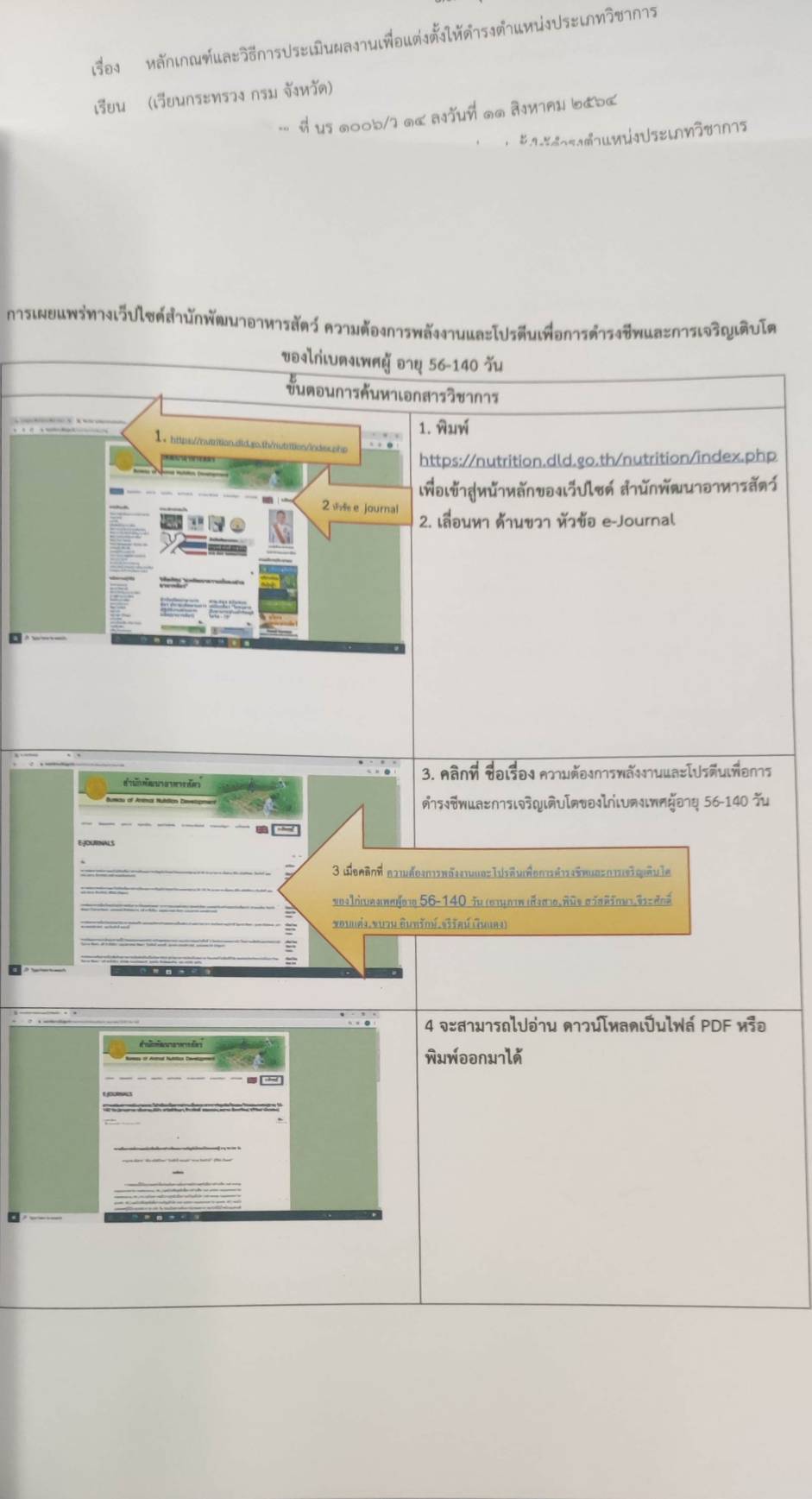 (แนบผลงานตามที่เผยแพร่ในเว็บไซต์ (ปริ้นซ์จากเว็บไซต์))การเผยแพร่ผลงาน เผยแพร่ผ่านทางเว็บไซต์ของศูนย์วิจัยและพัฒนาการสัตวแพทย์ภาคเหนือตอนบน สำนักงานปศุสัตว์เขต 5 กรมปศุสัตว์ https://vrd-np.dld.go.th/webnew/index.php/th/academicmenu/article-academic-menu/87-article01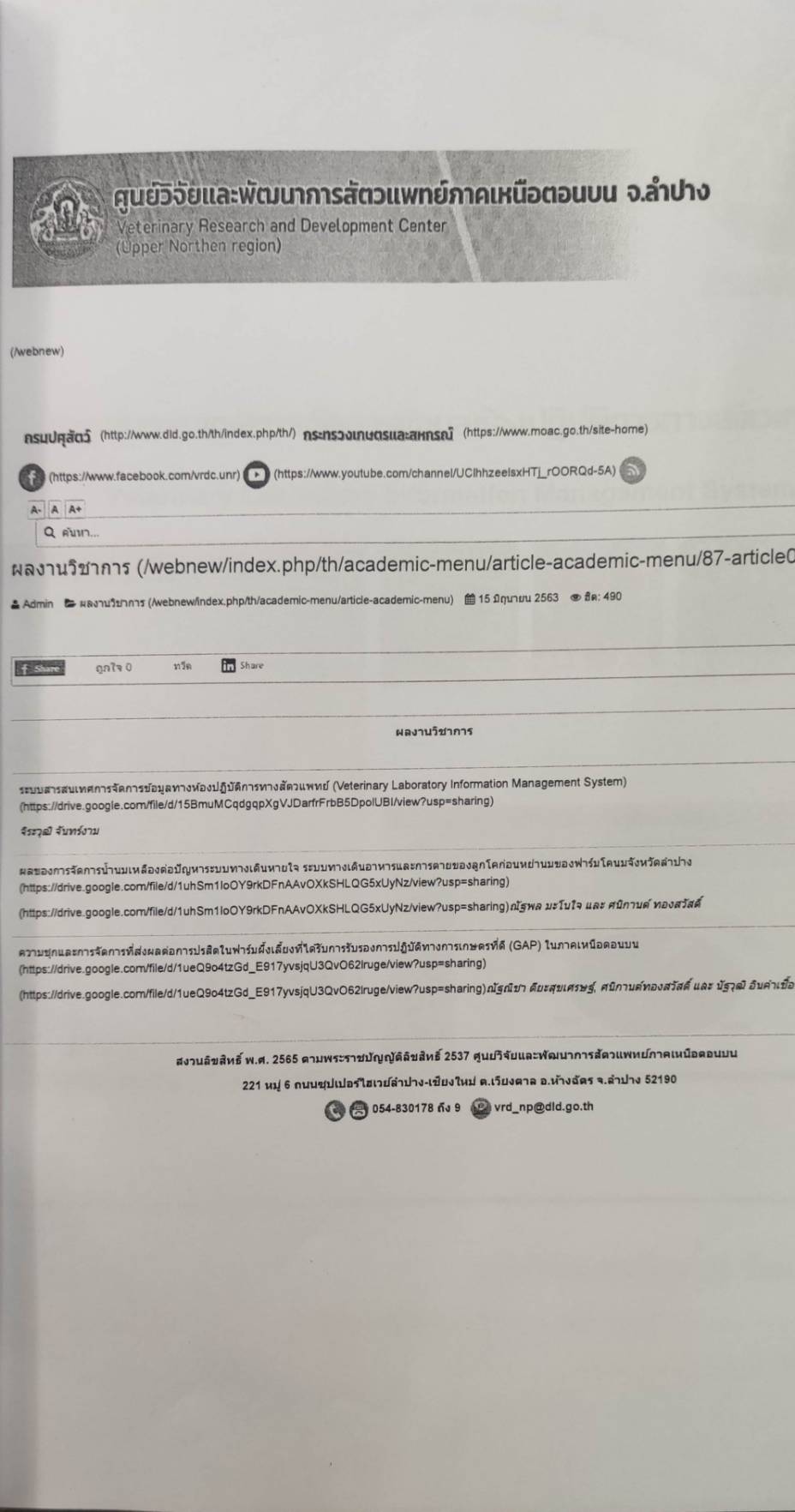 จัดพิมพ์เป็นรูปเล่ม พิมพ์ครั้งที่ 1 จำนวน 50 เล่ม ปีที่พิมพ์ พ.ศ. 2565 แจกจ่ายให้กับเจ้าหน้าที่ของกรมปศุสัตว์ ทั้งในภาคสนามและห้องปฏิบัติการศูนย์วิจัยและพัฒนาการทางสัตวแพทย์ประจำภูมิภาคของกรมปศุสัตว์ มหาวิทยาลัย และภาคเอกชน รวมทั้งหน่วยงานที่เกี่ยวข้อง(แนบเล่มที่ตีพิม์)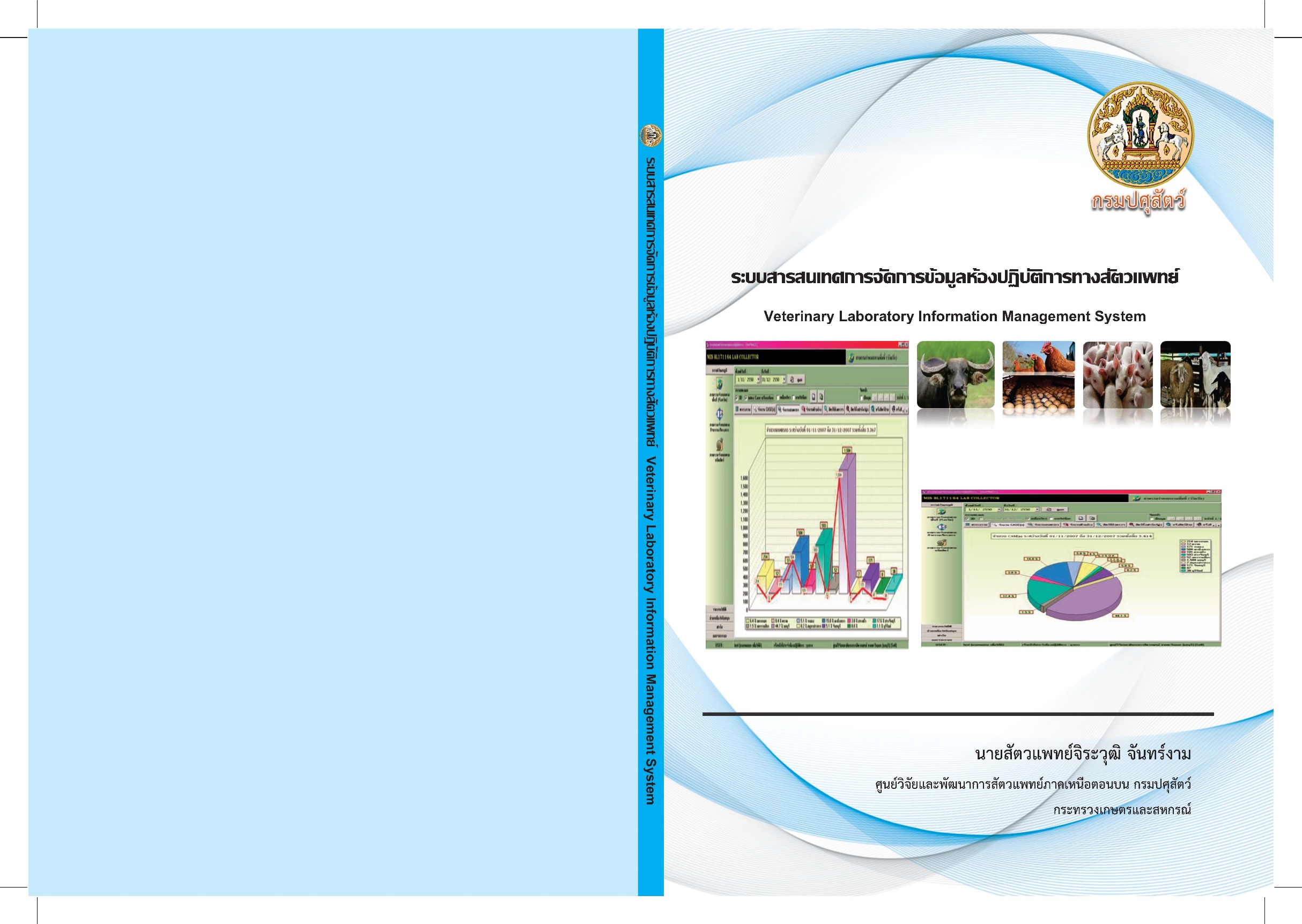 เผยแพร่ในช่องทาง Youtube (ระบุช่อง)...................... เมื่อวันที่ ...........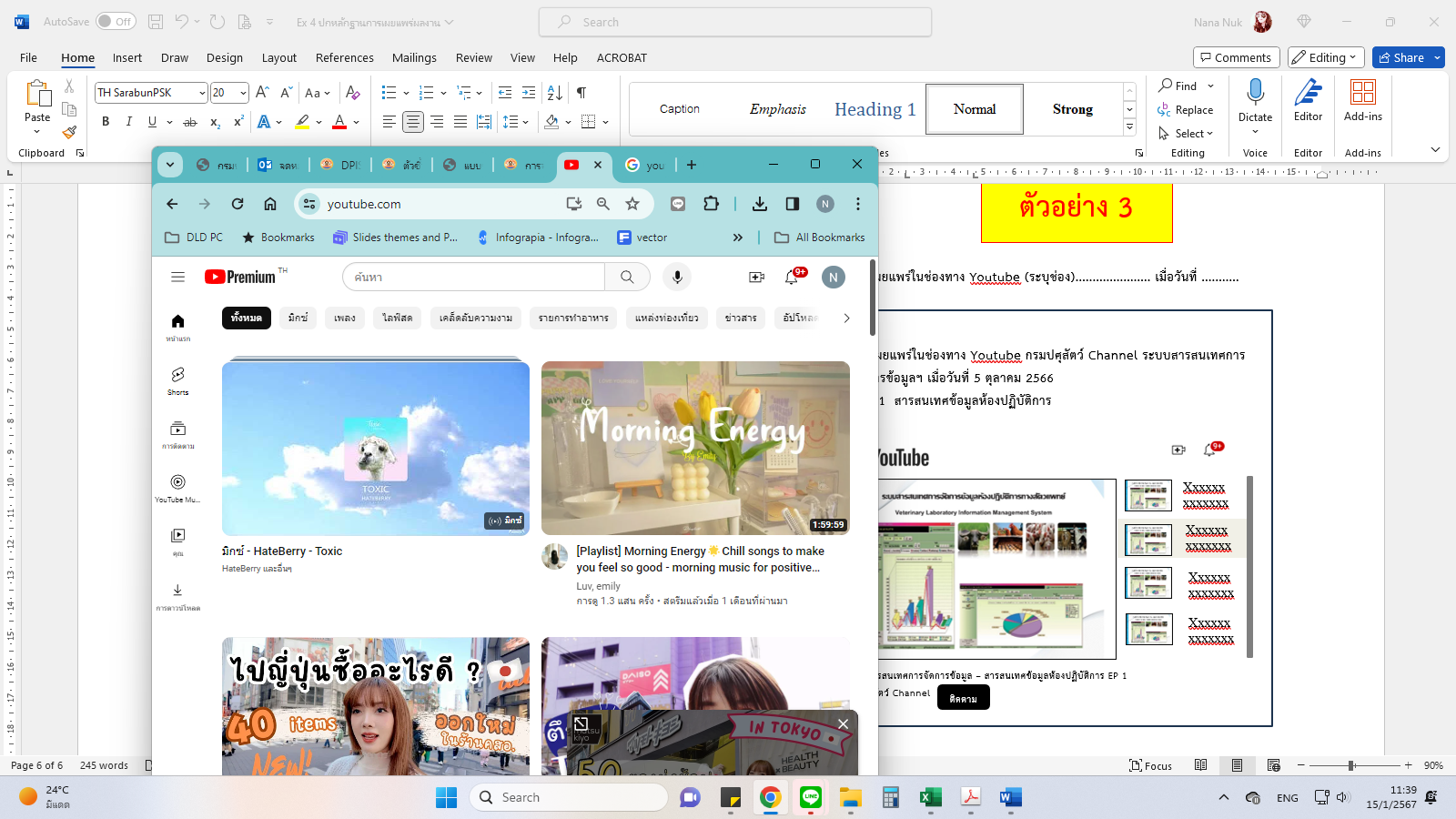 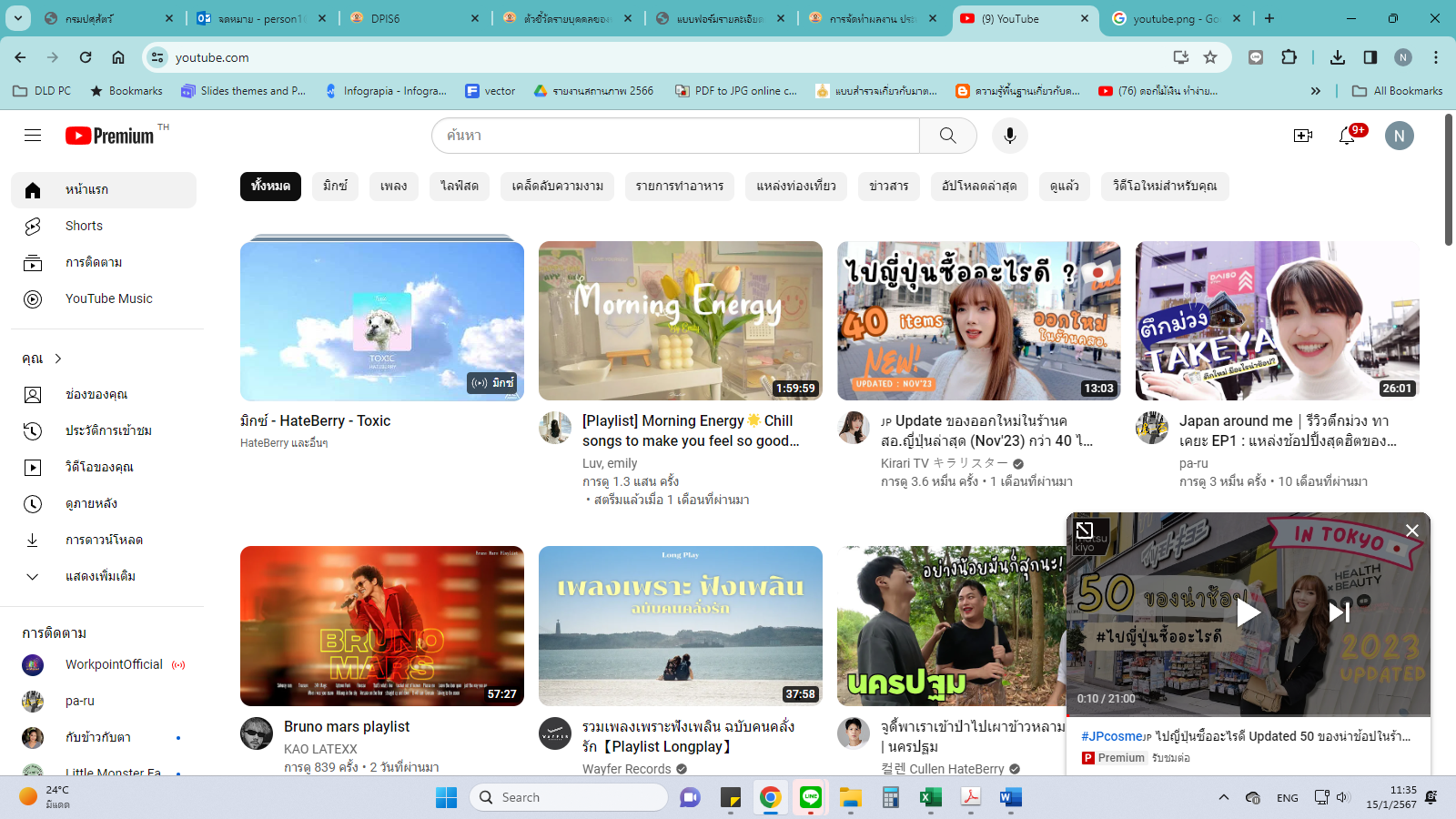 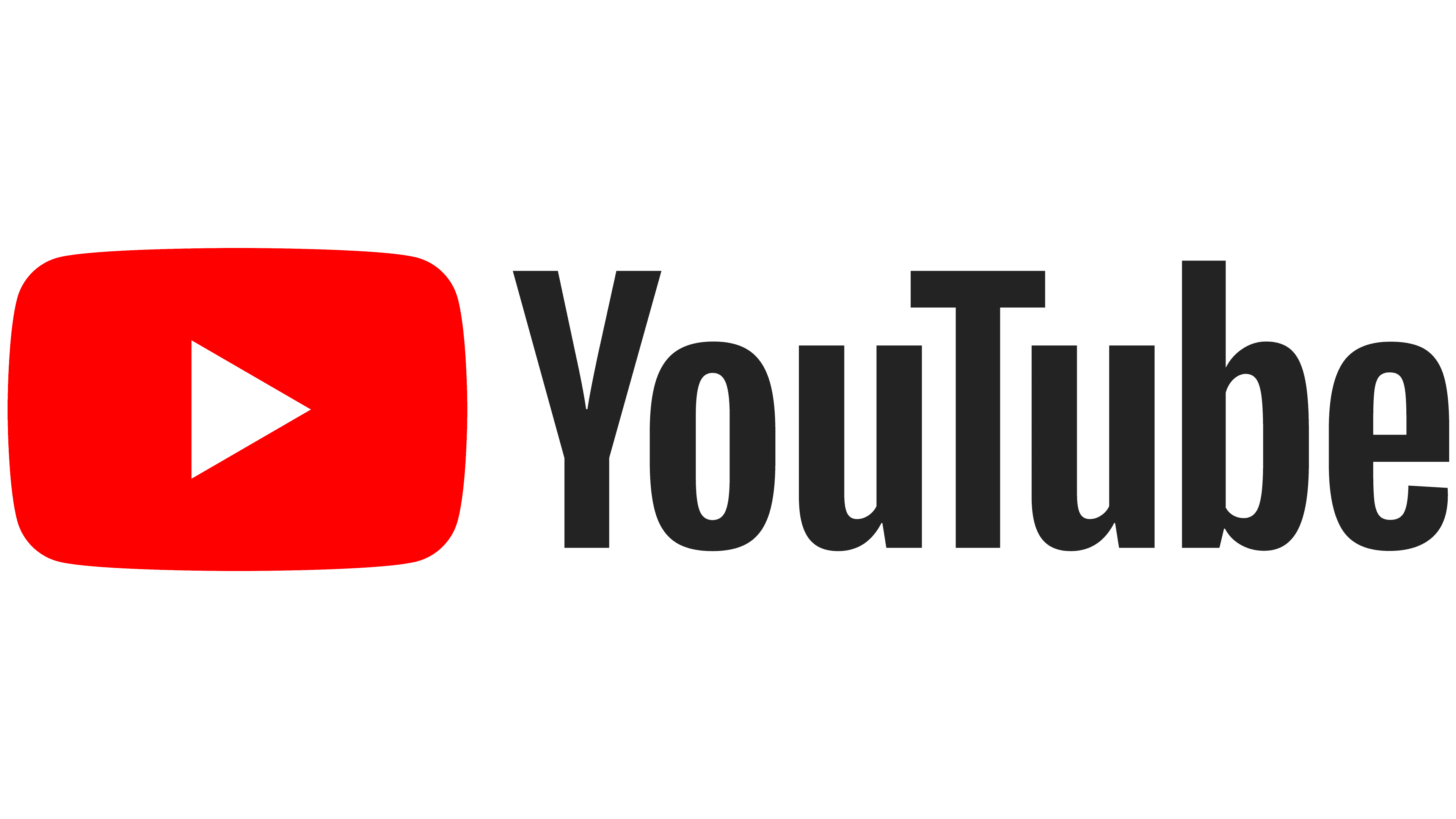 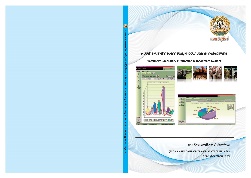 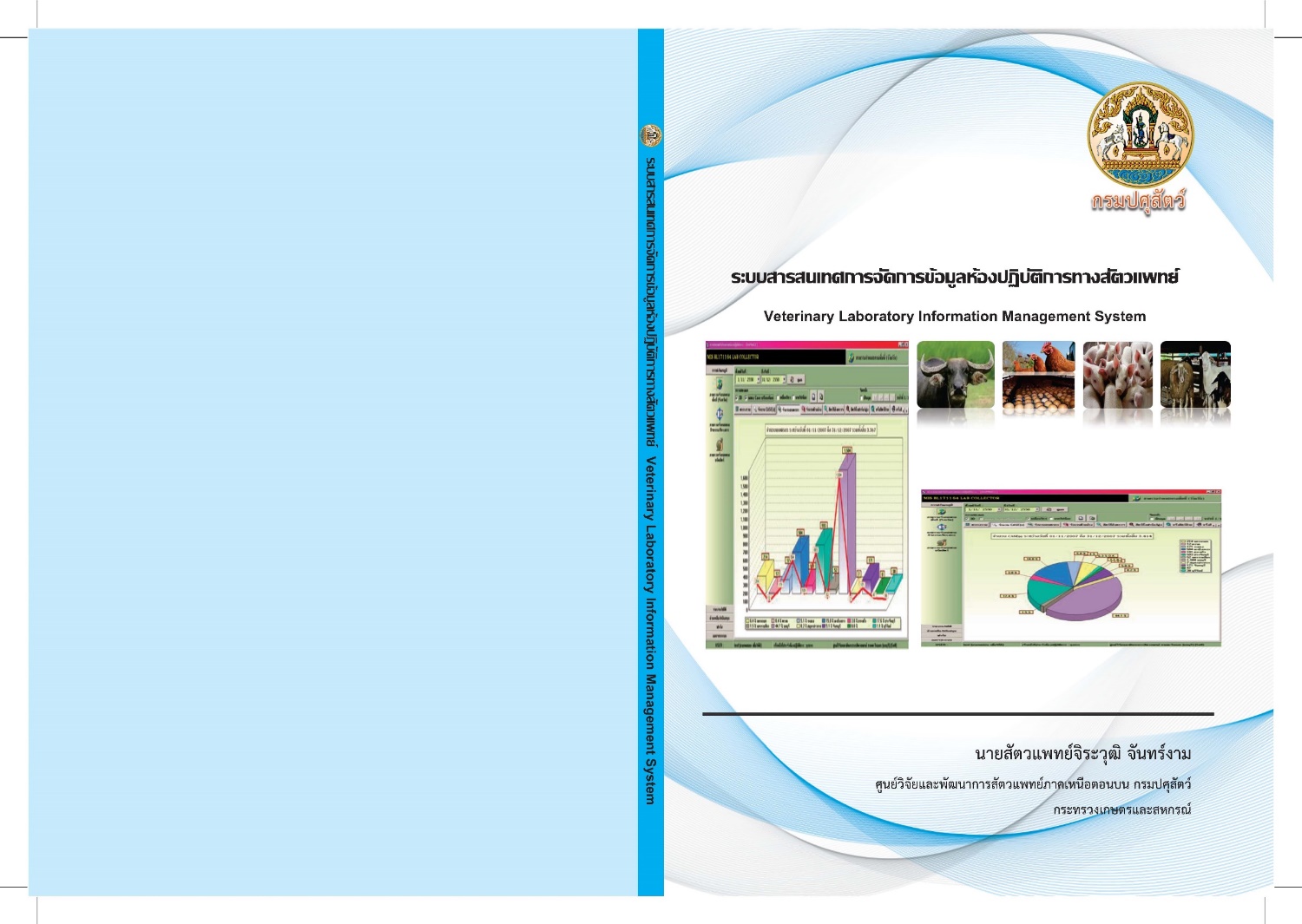 